بسم الله الرحمن الرحيم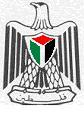 السلطة الوطنية الفلسطينيـةوزارة الداخليـــة طلب تسجيل جمعية أجنبيةApplication to Register a Foreign NGOتطبيقاً لأحكام قانون الجمعيات الخيرية و الهيئات الأهلية رقم ( 1 ) لعام 2000 م، نطلب منحنا تسجيلاً لفتح فرع لجمعيتنا/ مؤسستنا في فلسطين. In compliance with the law governing charities and NGOs 1/2000 we apply for registration to open a branch of our charity/NGO in 12. الأعضاء المؤسسين للجمعية في بلد التسجيل: Founding members of NGO in country of registrationاستعمل/ استعملي ورقة أخرى إن لزم Use another sheet if necessary 13. مجلس أمناء الجمعية الأم Board of Trusteesاستعمل/ استعملي ورقة أخرى إن لزم Use another sheet if necessary14. المدراء التنفيذيون الرئيسيون Main executive directorsاستعمل/ استعملي  ورقة أخرى إن لزم Use another sheet if necessary15. ممثل/ة، ممثلي الجمعية في فلسطين The association’s representative in Palestine استعمل/ استعملي ورقة أخرى إن لزم Use another sheet if necessary20. الأمور المالية Financial mattersنقر حسب علمنا بأن كافة المعلومات الواردة في هذا الطلب صحيحة. We confirm that to the best of our knowledge the information contained in this application is correct.في حالة حل الجمعية أو الهيئة تؤول جميع ممتلكاتها النقدية و العينية إلى  الخزينة العامة للسلطة الوطنية الفلسطينية أو إلى  جمعية فلسطينية مشابهة لها في الأهداف بالاعتماد على المادة (2) من قرار بقانون لعام 2011 والذي صدر بتاريخ 28/4/2011 فيما يتعلق بالجمعيات والهيئات الأهلية الفلسطينية.Under the conditions of dissolving an association or an organization, all properties must go to the national Palestinian Treasury, or to similar mission organization, referring to the article (2) from the law decision regarding Palestinian charities and civil organizations for the year 2011, issued in 28/4/2011. . الاسم Name				المسمى الوظيفي Job title			التوقيع Signature		ختم المؤسسة Stamp of organizationالتاريخ Date Appendix A: Documents attached ملحق الوثائق المرفقة ملاحظة: تعتبر القوانين الفلسطينية المعمول بها المرجعية لكافة الإجراءات و المعاملات الخاصة بالجمعية المتقدمة بطلب التسجيل في فلسطين.NB:  laws in force shall apply to all procedures and dealings pertaining to the NGOS applying to register in   ◄        الرجاء تعبئة الطلب باللغة العربية / Filling the application should be in Arabic ◄       لاكتمال طلب التسجيل يجب إرفاق الوثائق التالية:-To make the application complete the following documents must be attachedالنظام الأساسي باللغتين: (مصدق من السفارة الفلسطينية في بلد الجمعية الأم )، ومترجم ومصدق من وزارة العدل في السلطة الوطنية الفلسطينية ووزارة الشؤون الخارجية. The Bylaws in both languages: (Ratified by the Palestinian Embassy in the associations country) PLO office, translated and ratified by the Palestinian Ministry of justice, ratified by the Palestinian Ministry of Foreign Affairs.      شهادة التسجيل/ صورة مصدقة من وزارة العدل ووزارة الخارجية.Copy of the registration certificate duly ratified by the Ministry of Justice and foreign Affairs.رسالة من الجمعية الأم تفيد بقرارها إنشاء فرع لها في فلسطين مصدق و مترجم حسب الأصول.                          A duly ratified translated letter from the mother Association of its decision to establish a Brach in Palestine.اعتماد ممثل الجمعية من قبل الجمعية الأم أصل، مترجم ومصدق.A duly ratified and translated letter of authority Association its representative.       صور عن جوازات السفر للاعضاء المؤسسين في بلد التسجيل.Copies of passport of the founding members of NGO in country of registrationصور البطاقات الشخصية/ جوازات السفر لممثل /ة الجمعية في فلسطين.Copies of ID card/passport of the association’s representative.        شرح موجز  يوضح كيف أن الخدمات والمشاريع التي تقدمها الجمعية تنسجم مع مصالح الشعب الفلسطيني" باللغتين ولا يوجد داعي لتصديقها"A brief illustration explaining how the projects and services excused by the association go along with          the Palestinian people interests. تعبئة طلب التسجيل.Filling the registration application “should be in Arabic”     رسوم التسجيل والبالغة 20 دينار طوابع.Registration fees amounting 20 Dinar (stamps).   اسم الجمعية في بلد تسجيلها: Name of NGO in country of registration2. عنوان المركز الرئيسي للجمعية: Address of the headquarters of the NGO3. العنوان البريدي: Postal address4.عنوان الصفحة الالكترونية (إن وجدت). و البريد الكتروني Website address (if applicable) and e-mail address 5. عنوان الجمعية في فلسطينAddress of the NGO  in 6. العنوان البريدي في فلسطينP-O-BOX7. رقم الهاتف  / في فلسطينTELPHONE/ In Palestine8. رقم الفاكس/ في فلسطينFax/ In Palestine 9. عنوان الصفحة الالكترونية والبريد الالكتروني "إن وجد"E – mail and website10. أهداف الجمعية الرئيسية: Main aims of the NGO_______________________________________________________________________________________________________________________________________________________________________________________________________________________________________________________________________________________________________________________________________________________________________________________________________________________________________________________________________________________________________________________________________________________________________________________________11. أهم أنشطة ومشاريع الجمعية في بلد التسجيل: Most important NGO activities and projects in country of registration ____________________________________________________________________________________________________________________________________________________________________________________________________________________________________________________________________________________________________________________________________________________________________________________________________________________________________________________________________________الاسم Nameالجنسية Nationalityالعنوان البريدي Postal addressالهاتف Telephone numberالفاكس Fax numberالبريد الالكتروني E-mailالمنصبPositionالاسم Nameالجنسية Nationalityالعنوان البريدي Postal addressالهاتف Telephone numberالفاكس Fax numberالبريد الالكتروني E-mailالوظيفةPositionالاسم Nameالجنسية Nationalityالعنوان البريدي Postal addressالهاتف Telephone numberالفاكس Fax numberالبريد الالكتروني E-mailالمنصب Positionالاسم Nameالجنسية Nationalityالعنوان البريدي Postal addressالهاتف Telephone numberالفاكس Fax numberالبريد الالكتروني E-mailالمنصب Position 16. أهداف الجمعية في فلسطين Aims of NGO in Palestine____________________________________________________________________________________________________________________________________________________________________________________________________________________________________________________________________________________________________________________________________________________________________________________________________________________17. أهم أنشطة ومشاريع الجمعية في فلسطين Most important activities and projects of NGO in Palestine_________________________________________________________________________________________________________________________________________________________________________________________________________________________________________________________________________________________________________________________________________________________________________________________________________________________________________________________________________________________________________________________18. الفئات المستهدفة من مشاريع الجمعية في فلسطين The groups targeted by the NGO projects in Palestine_________________________________________________________________________________________________________________________________________________________________________________________________________________________________________________________________________________________________________________________________________________________________________________________________________________________________________________________________________________________________________________________19. المناطق الجغرافية المستهدفة من مشاريع الجمعية في فلسطين The geographical areas targeted by the NGO projects in Palestine____________________________________________________________________________________________________________________________________________________________________________________________________________________________________________________________________________________________________________________________________________________________________________________________________________________أ. مصادر تمويل الجمعية Sources of NGO funds___________________________________________________________________________________________________________________________________________________________________________________________________________________________________________________________________________________________________________________________________________________________________________________________________________________________________________________________________________________________ب. تفاصيل حول موازنة الجمعية المتعلقة بمشاريعها في فلسطين خلال السنة الحالية Details of NGO budget concerning its projects in Palestine during the current yearبنود الميزانية Budget itemsالمبلغ المرصود Sum allocatedبنود الميزانية الإدارية(رواتب, إيجارات, اتصالات,.....الخ) Administrative budget items (salaries, rent, communications, .. etc) 1. 2. 3. 4. 5. 6. 7. بنود الميزانية Budget itemsالمبلغ المرصود Sum allocatedبنود الميزانية الخاصة بالأنشطة والمشاريع Budget items particular to activities and projects1. 12. 23. 34. 45. 56. 621.. المؤسسات الفلسطينية التي تنوي الجمعية العمل معها/ دعمها  Palestinian organizations which the NGO intends to work with or supportالمؤسسة Name of organizationالمبلغ المرصود Sum allocated